ПРИКАЗ № -пг. Петропавловск – Камчатский			июня 2020 годаПРИКАЗЫВАЮ:В связи со сложившейся сложной эпидемиологической ситуацией, вызванной распространением новой коронавирусной инфекции COVID-19, с целью оказания поддержки субъектам малого и среднего предпринимательства, по действующим договорам о предоставлении субсидии, в одностороннем порядке установить следующее:1) для субъектов малого и среднего предпринимательства (далее – СМСП), у которых срок исполнения обязательства по созданию одного и более рабочих мест приходится на период с 30.03.2020 по 30.06.2020, продлить срок для исполнения данного обязательства по 31.08.2020;2) для СМСП, у которых срок предоставления отчета о целевом использовании средств субсидии приходится на период с 30.03.2020 по 30.06.2020, продлить срок предоставления отчета о целевом использовании средств субсидии по 31.08.2020.Разместить настоящий приказ на официальном сайте исполнительных органов государственной власти Камчатского края в сети Интернет: www.kamgov.ru.Опубликовать настоящий приказ в официальном печатном издании Губернатора и Правительства Камчатского края «Официальные ведомости».Настоящий приказ вступает в силу со дня его официального опубликования. И.о. Министра								        С.В. Названов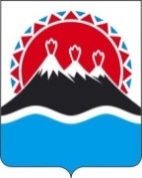 МИНИСТЕРСТВО ИНВЕСТИЦИЙ И ПРЕДПРИНИМАТЕЛЬСТВА КАМЧАТСКОГО КРАЯОб исполнении обязательств субъектами малого и среднего предпринимательства по договорам о предоставлении субсидии в период сложной эпидемиологической ситуации, вызванной распространением новой коронавирусной инфекции COVID-19